Auf die Gesprächsführung kommt es anAufgabe 3: Gesprächspodcastformen wie der Experten-Talk sind eines der beliebtesten Podcastformate. Für eine gelingende Gesprächsführung muss einiges beachtet werden. Lies die folgenden Texte zur Interviewführung und ordne die Stichpunkte den entsprechenden Kategorien zu. Du kannst sie in die Übersicht hineinkopieren.Material 1: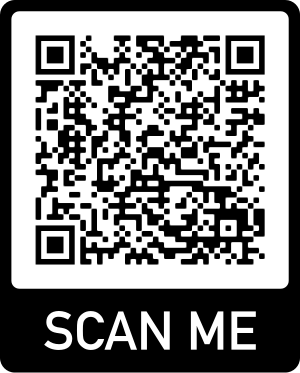 https://www.zeitfuerdieschule.de/materialien/unterrichtseinheit/interviews-fuehren-erfahren-was-man-wissen-will/Material 2:https://www.podcastwerkstatt.com/gespraechsfuehrung-im-podcast/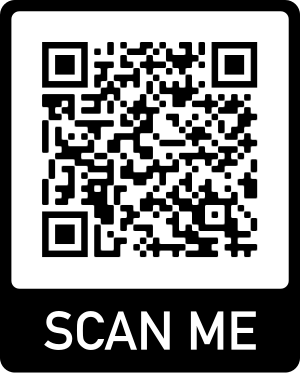 Zuordnungssätze:fordern eine Entweder-Oder-AntwortLeitfragen überlegendie wichtigsten Informationen noch mal kurz zusammenfassenaktiv zuhören, ehrliches Interesse zeigen und flexibel bleibenbei unklarer Antwort nachhakenWer?, Wie?, Was?, Wann?, Wo?, Warum?, Wozu?geben Raum für freie Antworten„Sie wollen doch sicher auch, dass …“Fragetyp sollte nur sparsam eingesetzt werdenlassen nur Ja/ Nein als Antwort zuZiel des Interviews überlegen„Halten Sie die Lösung A oder B für sinnvoller?“unterstellen einen SachverhaltBeantwortung aller relevanter Fragen prüfenFragetyp fordert eine klare Position einnotwendige Informationen sammelnfür das Gespräch bedanken und Gast verabschiedenGesprächsablauf skizzieren„Stimmen Sie dieser Aussage zu?“Fragetyp animiert Gast zum Redennach Begrüßung angenehme Gesprächssituation schaffen, kurzer Small Talk lockert die Stimmunggeeignetes Thema überlegen und klar eingrenzenFragen zum Thema klärenAnsprechpartner bzw. Ansprechpartnerin überlegen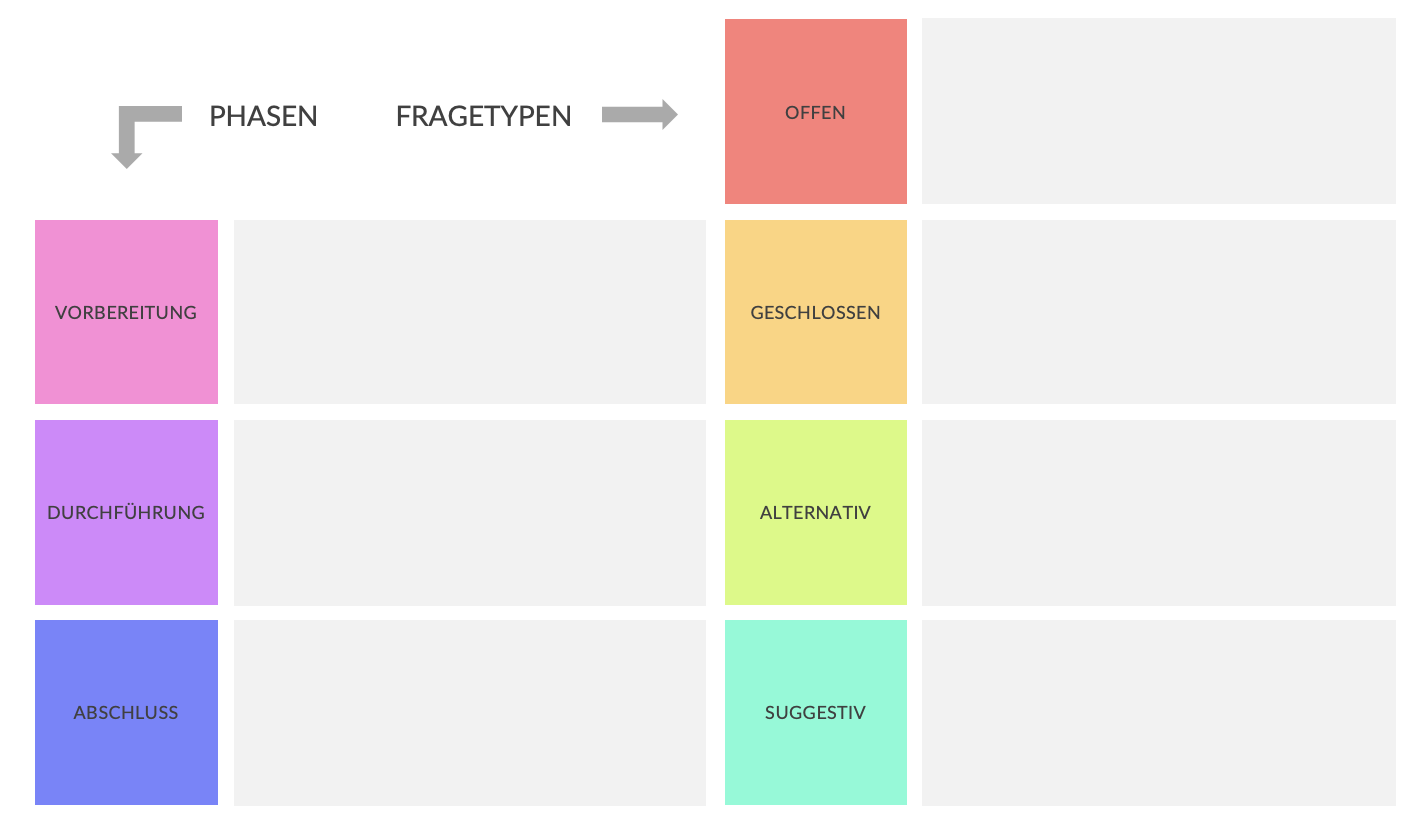 